嘉義家庭扶助中心  108  學年度第  1  學期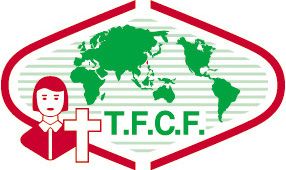 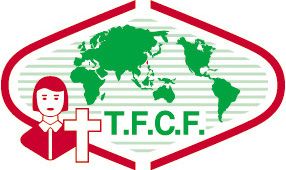    大學(專)暨高中職生助學金申請表一、通過審核可領取助學金之同學須完成事項：1.大學(專)生必須出席2019年8月31日(六)助學金頒發典禮及進行每學期6小時返鄉服務。2.助學金感謝信必須在規定期限內完成並寄回中心，若有遲信下學期則不具申請資格。二、請填妥本表並繳交學期成績單、註冊單收據或相關證明文件，務必在2019年8月14日(三)前寄（送）達負責社工老師，逾期無法受理申請。   中      心：60083嘉義市西區保安四路52號               電話：05-2812085   朴子服務處：61363嘉義縣朴子市祥和二路西段2號3樓      電話：05-3622085三、請確實填寫下列表格：「*」字號必填四、申請資格：請勾選符合項目（公費生、建教生、進修部、產學班不具申請資格）五、審核：戶    號個 案 號個 案 號申請同學*智    育學期平均成績*智    育學期平均成績*就讀學校*德育(操行)分數(等第)*德育(操行)分數(等第)*科系學制年級*申請同學簽    名*申請同學簽    名LINE ID※學業成績、操行分數新生免填※學業成績、操行分數新生免填項   目申 請 金 額申 請 金 額申 請 資 格證明文件□大學(含五專四、五年級)□政府無補助學費20,000元1.智育：成績平均72分以上2.德育：甲等3.有小過（含）以上之記錄不得申請 1.學期成績單 2.註冊繳費收據 3.本表□大學(含五專四、五年級)□政府有補助學費                                                                                                                                    5,000元1.智育：成績平均72分以上2.德育：甲等3.有小過（含）以上之記錄不得申請 1.學期成績單 2.註冊繳費收據 3.本表□高中職（含五專一、二、三年級）□政府無補助學費8,000元1.智育：高中、五專護理科成績平均70分以上  高職、五專其他科成績平均75分以上2.德育：甲等3.有小過（含）以上之記錄不得申請 1.學期成績單 2.註冊繳費收據 3.本表□高中職（含五專一、二、三年級）□政府有補助學費                                                                                                                                    5,000元1.智育：高中、五專護理科成績平均70分以上  高職、五專其他科成績平均75分以上2.德育：甲等3.有小過（含）以上之記錄不得申請 1.學期成績單 2.註冊繳費收據 3.本表*備註：(有警告、曠課情況者請務必書寫原因說明之，若未填寫則視為資格不符將予以退件)*備註：(有警告、曠課情況者請務必書寫原因說明之，若未填寫則視為資格不符將予以退件)*備註：(有警告、曠課情況者請務必書寫原因說明之，若未填寫則視為資格不符將予以退件)*備註：(有警告、曠課情況者請務必書寫原因說明之，若未填寫則視為資格不符將予以退件)*備註：(有警告、曠課情況者請務必書寫原因說明之，若未填寫則視為資格不符將予以退件)負 責 社 工承       辦督       導主       任